ΘΕΜΑ 2Θεωρούμε τετράγωνο ΑΒΓΔ και σημεία Ε και Ζ στις προεκτάσεις των ΑΒ (προς το Β) και ΒΓ (προς το Γ) αντίστοιχα, ώστε ΒΕ=ΓΖ. Να αποδείξετε ότι:α) τα τρίγωνα ΑΒΖ και ΑΕΔ είναι ίσα,	              (Μονάδες 12)β) οι γωνίες ΕΓ και ΑΒ είναι ίσες.	              (Μονάδες 13)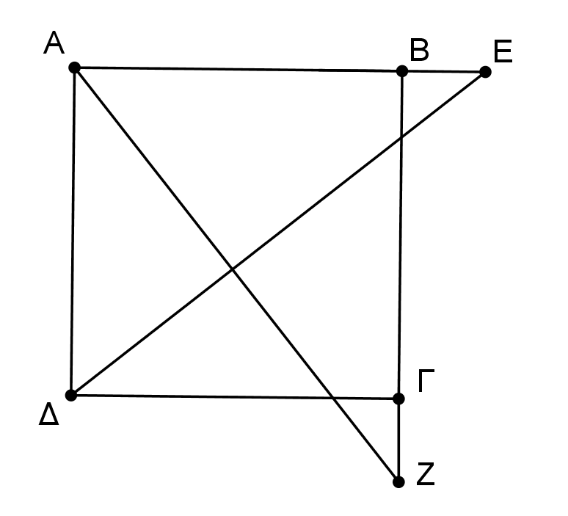 